Prilog 2  * popuniti u slučaju nabavke novog ribolovnog alata ** popuniti u slučaju zamjene pogonskog generatora***popuniti u slučaju zamjene ribolovnog plovnog objektaDatum:____/_____/______. godine                                                                                                                                          PODNOSILAC ZAHTJEVA________________________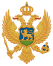 CRNA GORAZAHTJEV ZA PROMJENU DOZVOLE ZA OBAVLJANJE PRIVREDNOG RIBOLOVA NA MORUDatum prijema: MINISTARSTVO POLJOPRIVREDE ŠUMARSTVA I VODOPRIVREDEZAHTJEV ZA PROMJENU DOZVOLE ZA OBAVLJANJE PRIVREDNOG RIBOLOVA NA MORUMINISTARSTVO POLJOPRIVREDE ŠUMARSTVA I VODOPRIVREDEZAHTJEV ZA PROMJENU DOZVOLE ZA OBAVLJANJE PRIVREDNOG RIBOLOVA NA MORUBroj predmeta:Rimski trg 46ZAHTJEV ZA PROMJENU DOZVOLE ZA OBAVLJANJE PRIVREDNOG RIBOLOVA NA MORU81000 PodgoricaZAHTJEV ZA PROMJENU DOZVOLE ZA OBAVLJANJE PRIVREDNOG RIBOLOVA NA MORUIme i prezime / nazivSjedište i adresa JMBG / PIBTelefon E-mail adresaNaziv ribolovnog plovnog objekta upisanog u dozvolu za obavljanje privrednog ribolovaRegistarski broj ribolovnog plovnog objekta upisanog u dozvoli za ovavljanje privrednog ribolovoaNaziv novog ribolovnog plovnog objekta***Registarski broj novog ribolovnog plovnog objekta***Vrsta i broj ribolovnih alataSaglasnost o tehničko-tehnološkim karakteristikamaDADADANENENEVrsta ribolovnih alata koji se upisuju*Broj ribolovnih alata koji se upisuju*Tehničke karakteristike postojećeg pogonskog generatoraProizvođač i modelSnaga (kW)Ser. brojBr. cilindaraGorivoGodina proizvodnjeTehničke karakteristike postojećeg pogonskog generatoraTehničke karakteristike novog pogonskog generatora**Proizvođač i modelSnaga (kW)Ser. brojBr. cilindaraGorivoGodina proizvodnjeTehničke karakteristike novog pogonskog generatora**Tip privrednog ribolovaMali privredniMali privredniMali privredniVeliki privredniVeliki privredniVeliki privredni